 Кружок Экологическая тропа исследованийПояснительная запискаРабочая программа кружка «Экологическая тропа исследований» составлена на основе: ФЗ «Об образовании в РФ» № 273 от 29.12.2012г. (с изменениями от 14.07.2022)Федеральный государственный образовательный стандарт основного общего образования (ФГОС ООО), утвержденного приказом Министерства образования и науки РФ № 287 от 31.05.2022 г. ФООП ООО (Протокол ФУМО по общему образованию от 14.11.2022 г.)  Основная образовательная программа основного общего образования МОУ СШ № 2 р.п. Новоспасское (утв. Приказом № 414 от 30.08.2023 г.)Учебный план МОУ  СШ № 2 р.п. Новоспасское на 2023-2024 учебный год (утв.приказом № 414 от 30.08.2023 г.)Рабочая программа воспитания МОУ СШ № 2 р.п. Новоспасское на 2023-2024 год, утверждена приказом № 414 от 30.08.2023 г. На основе внеурочной деятельности «Экологическая тропа исследований» в школе работает отряд «Эколята», который имеет свою атрибутику – зеленый галстук. Цель объединения: формирование экологического поведения через познавательную активность и самостоятельную творческую деятельность.  Задачи: дать основы экологических знаний, ценностного отношения к окружающему природному мируПримерная рабочая программа воспитания для общеобразовательных организаций  3/22 от 23 июня 2022 г. Рабочая программа воспитания МОУ СШ №2 приказ 465 от 30.08.2022 г.Учебный план на 2022-2023 уч. ГодНазначение программы заключается в том, что внеурочная деятельность является одной из форм работы по предмету «Окружающий мир» и переходной ступенью к развитию экологических навыков- умение анализировать действия человека в окружающей его среде.Человечество стоит перед лицом экологической катастрофы. Причиной нарушения экологического равновесия послужило потребительское отношение людей к окружающему миру. Необходимость экологического воспитания – следствие из вышесказанного. Экология- наука о взаимоотношениях живых организмов друг с другом и с окружающей средой. Но в нашей действительности экология- это не просто наука, Это новое мировоззрение. Человек- не главное действующее лицо, а особое, разумное, но всё же только часть природы. Необходимо помочь детям осознать реальное положение человека как биологического вида, существующего на нашей планете на ровне с другими, не менее значимыми. Люди должны соблюдать законы природы и изменить своё потребительское отношение к ней на признание её самоценности. Охранять природу необходимо не по тому, что она «наше богатство»- а потому, что она самоценно, человек не может существовать без природного окружения, а вот природа без человека может. Вот почему нужно формировать у детей систематические экологические знания, а не сводить познания к биологическим и географическим терминам. Таким образом, конкретно формируются задачи экологического воспитания:Понимание самоценности природыОсознание себя как части природыВоспитание уважительного отношения по всем без исключения видам, вне зависимости от наших симпатий и антипатий.Понимание взаимосвязи и взаимозависимости в природеВоспитание активной жизненной позицииОбучение азам экологической безопасностиФормирование и умение рационально использовать природное богатство Формирование эмоционально-положительного отношения к окружающему мируПодведение к пониманию неповторимости и красоты окружающего мира.При осуществлении экологического воспитания необходимо соблюдать интегрированный подход. Он предполагает взаимосвязь исследовательской деятельности. Особенности структуры и содержание программы:Цель данной программы: Осознание ребёнком неразрывного единства мира природы и человекаПостижение причинно-следственных связей в окружающем миреФормирование первоначальных понятий о путях созидания своего здоровьяФормирование начала экологического мировоззрения и культурыГармоничное развитие личности ребёнка в целом и экологическое воспитание школьника в частности опирается на систему явлений. Эта система включает в себя элементарные знания о биосфере, ноосфере, сущности вещей и явлений( живая природа, -растения, животные, человек- и неживая природа), об экологическом пространстве, здоровье, жизни, смерти, движений -основных началах природоведения. Особое значение в этой системе занимают знания о человеке как части природы, как самого разумного существа, от которого в особой степени зависит её сохранение.Чтобы знания перешли потребностно в мотивационную сферу личности ребёнка, необходимо сделать приобретение этих знаний эмоционально окрашенными от радости встречи с природой, чувством сопричастности, единения с ней, любовью к родной земле, стремлением глубже познать природу, чувством ответственности перед ней. Программа построена на принципах развивающего обучения и направлена на развития личности ребёнка:Умение сравнивать и обобщать собственные наблюдения, видеть и понимать красоту окружающего мира, на совершенствование речи учащихся, их мышления, творческих способностей, культуры чувств. Приоритет в обучении отдаётся не простому запоминанию и не механическому воспроизведению знаний, а пониманию и оценке происходящего, элементом системного анализа, совместной практической деятельности учителя и детей.Программа содержит базовый компонент, который конкретизируется с учётом местных условий. Она состоит из четырёх разделов. В первом разделе «Мир вокруг нас» дети знакомятся с различными доступными их пониманию компонентами окружающего мира. Последующие разделы дают дополнительную информацию о каждом компоненте. Затем они рассматриваются во взаимосвязи. Раздел «Планета- наш дом, а мы- хозяева в нём» являются обобщающим по отношению к предшествующим.В каждом разделе выделены две части: Обучающий (Первоначальные сведения о природе) и воспитывающий компонент (понимание значение природы, её эстетическая оценка, бережное к ней отношение). Экологические знания и навыки дети получают не только на специально организованных занятиях по ознакомлению с окружающим, но и вовремя прогулок экскурсий, чтения книг, изобразительных и музыкальных занятий. Содержание программы рассчитано на 33 часа в первом классе и 34 часа во втором- четвёртых классах. Работа с учащимися проводиться 1 час в неделю.Цель курса:Развитие личностно-значимого отношения к познанию природы, развитие понимание и уважение природы, место человека в окружающем мире и формирование экологически целесообразного поведения личности. Задачи курса: Углубить  и расширить представления в области экологииФормировать умение проведения самостоятельного исследования в области изучения окружающей средыПрограмма включает два направления:ЭкологическаяИсследовательская деятельностьОсобенности экологического направления.Расширяется кругозор обучающихся Пополняются знания об окружающем миреВ первом – вторых классахРаскрываются законы , по которым живёт и развивается природа, и обучающиеся учатся в своих поступках руководствоваться этими законамиРасширяются представления о природных связях землиВыявляется необходимость сохранения всего многообразия жизниВ третьем- четвертом классахРазвиваются представления о человеке как части природыРаскрываются сути происхождения экологических катаклизмовАкцентируется внимание на современных проблемах экологии и осознании их актуальности Особенности направления исследовательской деятельностиТреннинговые занятия Исследовательская практика Мониторинг Список используемой литературы:  Бобылева Л.Д., Бобылева О.В. Экологическое воспитание младших школьников. // Начальная школа. - 2010. - № 5. - С.64-75.  Николаева С.Н. Теория и методика экологического образования детей: учеб. пособие / С.Н. Николаева. - М.: «Академия», 2012. - 336 с. 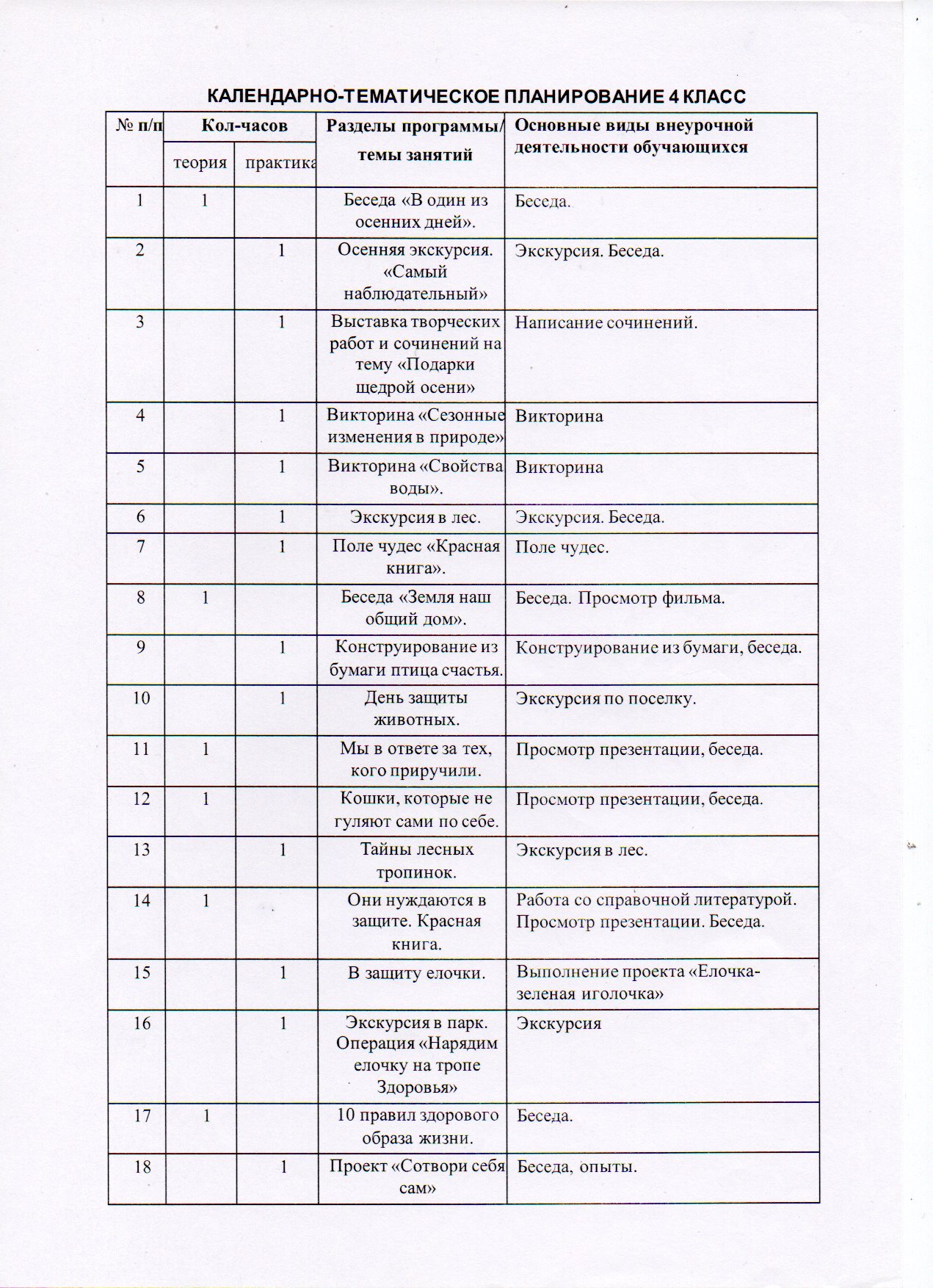 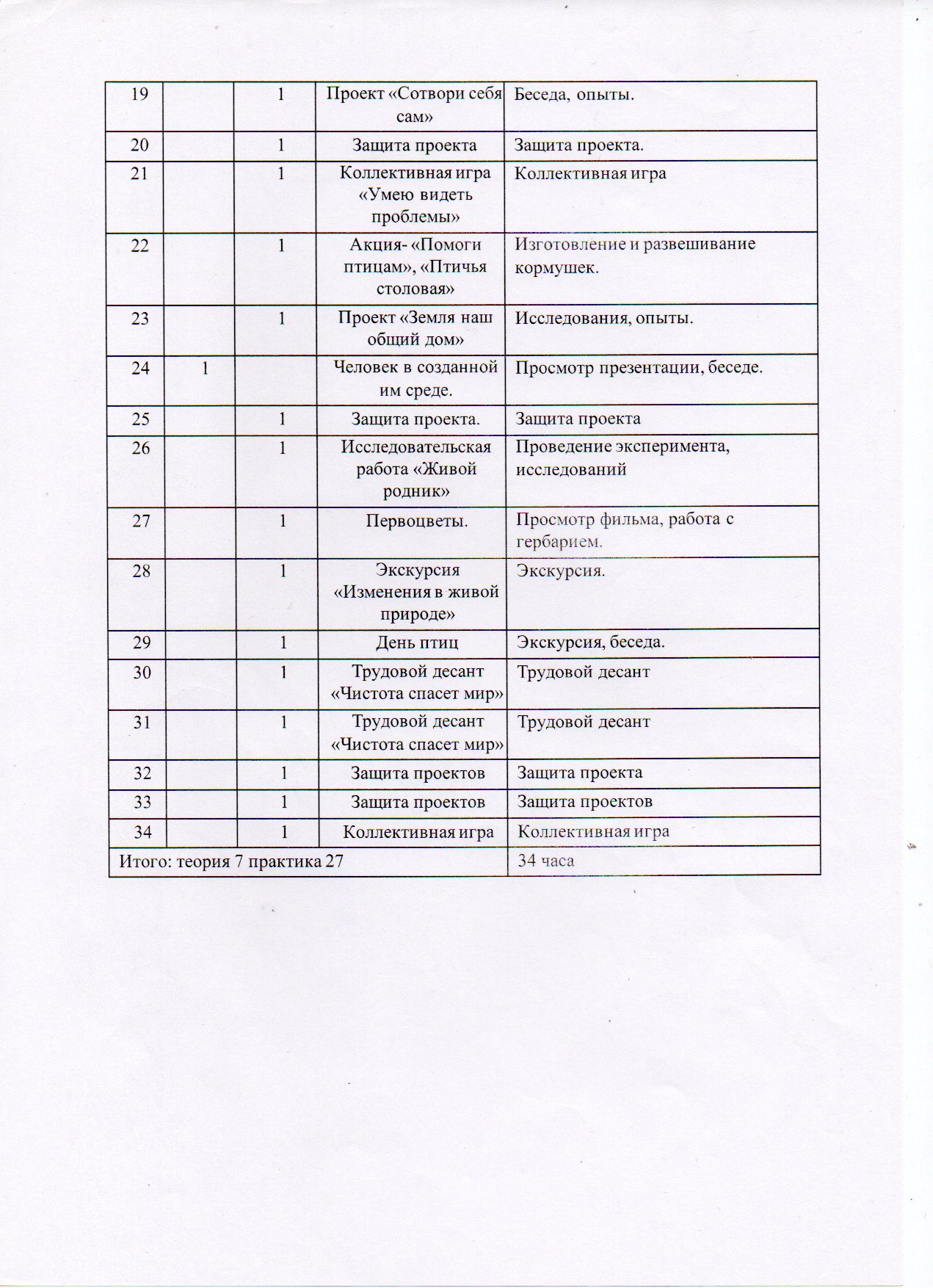 